План-конспект занятия педагога дополнительного образования Санталова Максима ЮрьевичаОбъединение «Юный шахматист»Программа - «Юный шахматист»Группа - 01-103, 10-102Дата проведения: - 21.12.2022.Время проведения: 17.20, 15.50Тема занятия: «Сеанс одновременной игры».Цель занятия: Развитие умственных способностей, внимания памяти, закрепление полученных знаний.Сеанс одновременной игры — форма спортивного мероприятия, в котором один человек (сеансёр) одновременно играет в интеллектуальную игру (шахматы, шашки, го) с несколькими противниками. В сеансах одновременной игры, как правило, высококвалифицированный профессиональный игрок играет против любителей. Так, сеансы одновременной игры проводили почти все чемпионы мира по шахматам.Сеанс одновременной игры — зрелищное мероприятие, являющееся одним из средств пропаганды интеллектуальных игр. Для игроков-любителей такие сеансы — практически единственная возможность вживую сыграть с профессионалом высокого уровня, причём в условиях, когда сила профессионала в определённой мере компенсируется большим количеством противников, так что для хороших игроков есть надежда на победу. Для профессионала сеанс также является одной из форм заработка (для любителей участие в сеансе, как правило, платное).Достижения игроков в одновременной игре со временем существенно растут. Так, в шахматах в первой половине XX века рекорд количества партий, сыгранных в сеансе, составлял немногим больше 100 партий, а в настоящее время он составляет 604 партии (рекордный сеанс был проведён гроссмейстером Гаемом Магами в Тегеране 8 февраля 2011 года, он занял 25 часов 5 минут и закончился со счётом +580-8=16). Ещё один рекорд по одновременной игре, записанный в Книге рекордов Гиннесса, принадлежит венгерской шахматистке Жуже Полгар. Она провела 1131 партию (на 326 досках) за 16 часов, что является наибольшим зарегистрированным количеством сыгранных за 24 часа шахматных партий.Повторение пройденного материала.1) Ответить на вопросы викторины «Основы шахматной игры»:Шахматы в древности назывались:А) только чатуранга;Б) только шатрандж;В) чатуранга и шатрандж.2. На шахматной доске имеются следующие линии:А) горизонтали, вертикали и параллели;Б) горизонтали, вертикали и диагонали;В) вертикали, параллели и диагонали.3. Количество полей в горизонталях и вертикалях:А) 6;Б) 8;В) 10.4. В самых длинных больших диагоналях всего полей:А) 8;Б) 10;В) 16;5. В самых коротких диагоналях всего полей:А) 1;Б) 2;В) 3.6. Центр шахматной доски имеет форму:А) прямоугольника;Б) квадрата;В) ромба.7. В каждой армии белых и черных насчитывается фигур:А) по 16;Б) по 20;В) по 32.8. На поле какого цвета стоит черный ферзь в начальной позиции:А) белого;Б) любого;В) черного.2. Перерыв-разминка:- упражнения для головы: наклоны крестом, круговое вращение, повороты;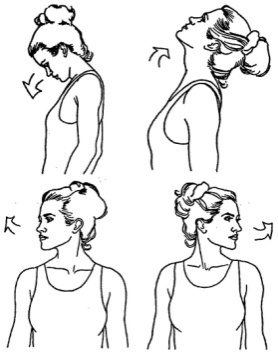 - упражнения для плеч: поднимание-опускание, вращение;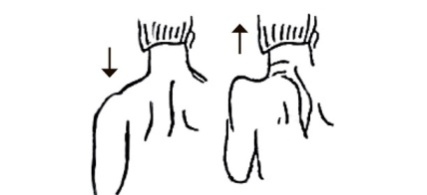 - упражнения для рук: вращение кистями, предплечьями, всей рукой;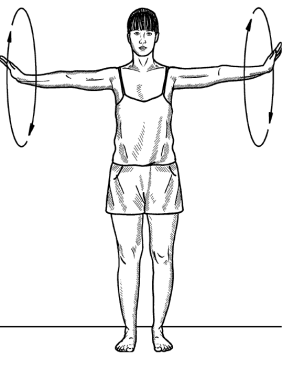 - упражнения для корпуса: наклоны вперед-назад, в сторону;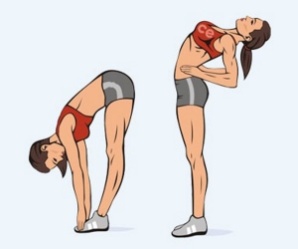 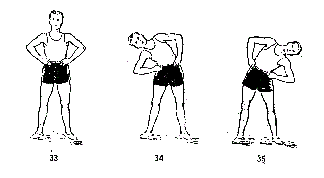 - упражнения для ног: «лошадки» на месте, перемещение с одной ноги на другую в приседе.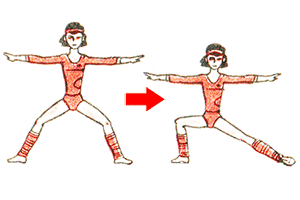 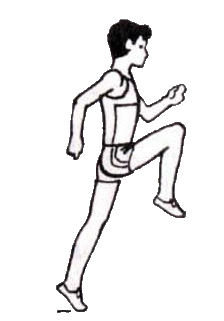 Мат легаля:Автор – Кермюр де Легаль (около 1750 года, Париж)е2-е4 е7-е5Кg1-f3 d7-d6Cf1-c4 Cc8-g4Kb1-c3 g7-g6Kf3:е5 Сg4:d1??Сс4:f7+ Kpe8-e7Kc3-d5хЭполетный матЭтот классический мат встречается тогда, когда король чересчур защищен. Прикрытому с обеих сторон своими ладьями белому королю некуда бежать. Ферзь объявил шах и мат (стрелка с g3 на d6).Еще одним видом эполетного мата является такой: мат дает ладья. 1…Фе2:f3Спертый матСпертый мат трудно поставить, но он очень красив. Спертый мат ставит только конь. Король противника заперт на месте всеми своими фигурами, а конь пользуется этим и ставит ему мат. Возьмем из самого начала партии пример.с2-с4 Кв8-с6е2-е3 Кс6-b4?Кg1-e2?? Кb4-d3x.Обратная связь:Фото самостоятельного выполнения задания отправлять на электронную почту metodistduz@mail.ru для педагога Санталова М.Ю.